How to check the system info status​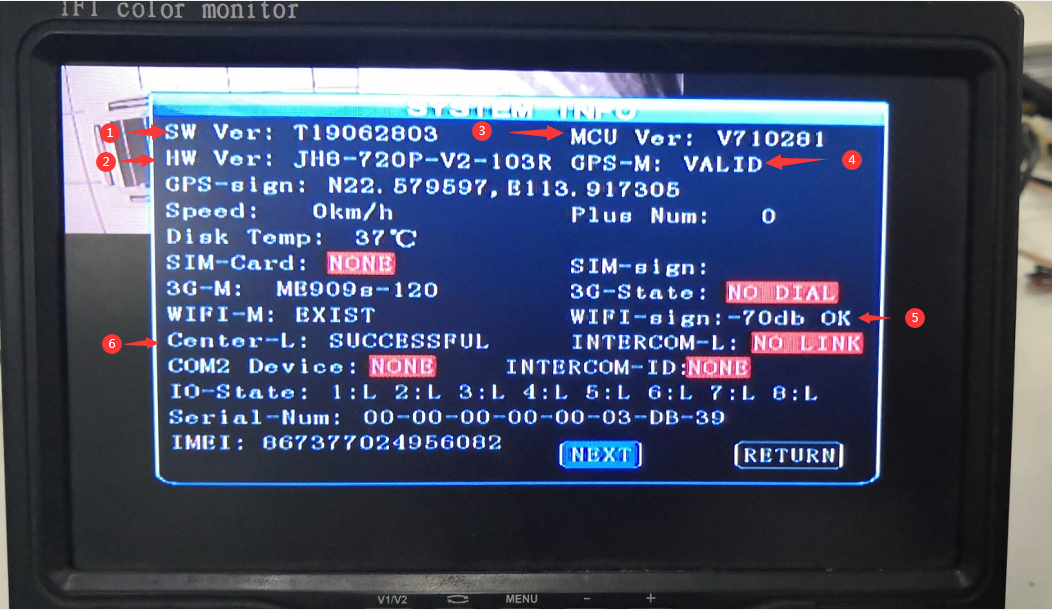 SW Ver means sottware version, also named firmware version.HW Ver means hardware versionMCU Ver means Microcontroller UnitGPS Valid means GPS connected successfulWIFI sign -70db OK means wifi settings is right, and connection successfulCenter-L successful means MDVR can connect to IVMS Server successful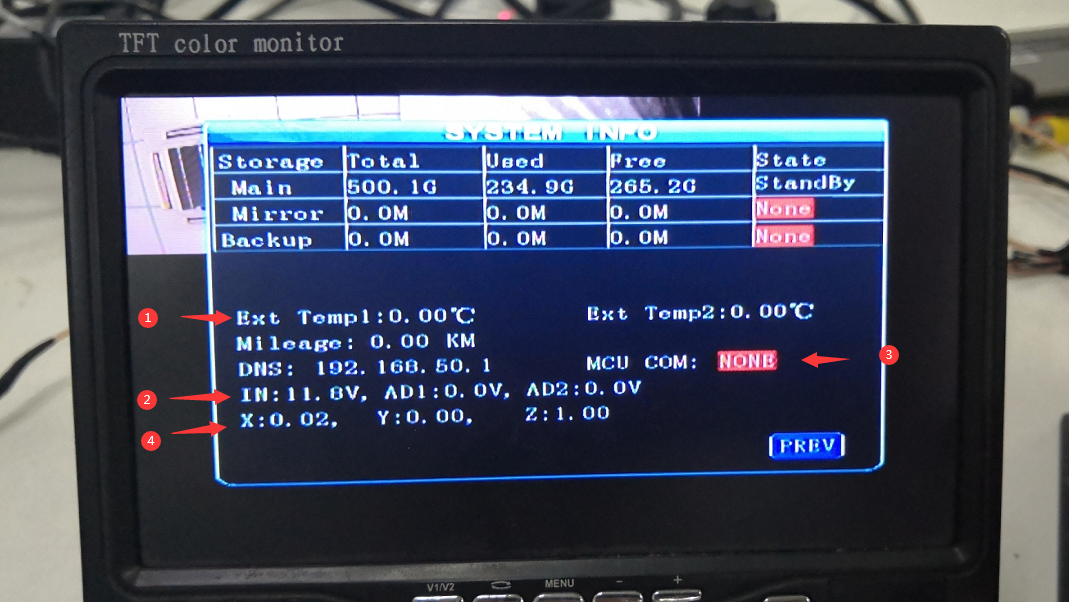 Ext Temp means external temperature sensorThis means the real voltage inputMCU COM mean RS485 serial device connectionX,Y,Z means G-sensor x,y,z value